«Осенняя фантазия». Конспект НОД по ОО «Художественное творчество» для старших дошкольниковТема: «Натюрморт «Осенняя фантазия»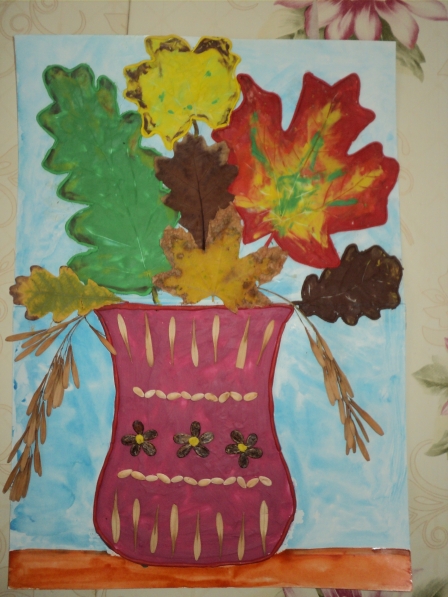 Образовательная область: «Художественное творчество».Интеграция образовательных областей: «Коммуникация», «Социализация», «Познание», «Чтение художественной литературы», «Физическая культура».Виды детской деятельности: продуктивная, двигательная, игровая, коммуникативная, восприятие художественной литературы, познавательно-исследовательская.Форма организации: коллективная.Цель: учить создавать на горизонтальной плоскости «натюрморт», развивая умение передавать форму предмета и природные особенности осенних листьев посредством пластилина.Задачи:- формировать умение и навыки работы в технике – «пластилинография», знакомить с приемом «вливание одного цвета в другой», использовать в работе природный материал, закрепить понятие – «натюрморт»;- закреплять знания детей об осени, активизировать речь, расширять словарный запас, развивать художественный вкус, творческое воображение общую и мелкую моторику пальцев рук, формировать глазомер, цветовосприятие.- воспитывать любознательность, самостоятельность, умение работать в коллективе.Предварительная работа: рассматривание картины Л. Бродской «Опавшие листья», чтение стихотворения И. В. Кравченко «Листопад», подвижная игра «Найди листок, как на дереве», наблюдение за листьями на прогулке, сбор листьев для гербария.Материалы и оборудование:- плотный картон, размер А-3;- набор пластилина, стека;- бумажная и влажная салфетки для рук;- аудиозапись И. П. Чайковского «Времена года»;- корзина, осенние листья из картона, гербарий.Ход непосредственной образовательной деятельности. 1. Организационный момент. Педагог приглашает детей поиграть в хороводную игру«Лети, листок, ко мне в кузовок». Дети заводят хоровод. В руках у них осенние листья разных деревьев: кленовые, дубовые, рябиновые.Осень в гости к нам пришла. Дождь и ветер принесла.(Дети берутся за руки и идут по кругу.)Ветер дует, задувает,(Поднимают руки вверх и качают ими из стороны в сторону.)С веточек листы сдувает. Листья на ветру кружатся(Дети разбегаются в разные стороны.)И под ноги нам ложатся.(Кружатся и приседают.)Ну, а мы гулять пойдем(Дети опять собираются в кружок.)И листочки соберем!Выбранный ведущий выходит на середину круга с корзиной и говорит: «Кленовый листок, лети в мой кузовок».Ребята, в руках которых листья клена, подбегают и кладут их в корзину. Водит тот, кто без ошибки опустил свой листок в корзину.2. Основная часть. - Что вы собирали в корзину? (листья)- Осенью, они какие? (Золотистые, рыжие, багряные, желтые, разноцветные, пестрые).- А кто их так необычно раскрасил?- Ну конечно, «волшебница – Осень!»Педагог:Осень только взялась за работу,Только вынула кисть и резец,Положила кой-где позолоту,Кое-где уронила багрецИ замешкалась, будто решая, приниматься ей этак иль так?То отчается, краски мешая, и в смущенье отступит на шаг…То зайдется от злости и в клочьяВсе порвет беспощадной рукой…И внезапно, мучительной ночью,Обретет величавый покой.И тогда уж, сорвав воединоВсе усилья, раздумья, пути,Нарисует такую картину, что не сможем мы глаз отвести!(М. Алигер)- Как, вы, понимаете это стихотворение? (Ответы детей)- Да, ребята, поэт сравнивает осень с художницей, которая ищет все новые и новые краски для своей осенней картины.- А какой сейчас месяц? (Октябрь)- Октябрь – середина осенней поры. В старину этот месяц называли - «грязник, ветродуй, хлебник, мокрохвост». А ещё - «листопадом», потому что с деревьев опадают увядшие, пожелтевшие листья. Если листья, осыпаясь, лягут изнанкою – к урожаю и теплой зиме, лицевой стороной вверх – к холодной зиме. Показ педагога.- Какие приметы или пословицы, вы, знаете про октябрь? (В октябре до обеда осень, а после обеда зима. Октябрь землю покроет, где листком, где снежком. В октябре гром — зима бесснежная, короткая и мягкая. Быстро тает октябрьский день — не привяжешь за плетень.)- Почему деревья сбрасывают листья? (Ответы детей)- Листопад имеет большое значение. Опадение листьев спасает ветви деревьев от лишнего испарения воды и механического повреждения при снегопаде. Также листопад способствует удалению из растений, накопившихся в листьях вредных продуктов распада. Опавшие листья нужны растениям зимой и осенью – они образуют покров на земле. Чтобы корни не промерзали, в них зимуют насекомые.- Как красиво землю устилает пестрый ковер из листьев. А когда мы идем по листьям, что слышим? (Хруст, шуршание листьев)- Вспомните пейзаж И. И. Бродского «Опавшие листья».(Педагог показывает репродукцию).- Зеленые листья, только тронутые золотистой желтизной, передают осеннее настроение художника - теплая пора прошла и лето закончилось. - Вот и мы сегодня станем помощниками «волшебницы – Осени» и нарисуем в технике пластилинографии натюрморт с осенними листьями. - Ребята, вспомните, что такое - натюрморт? (Это изображение в живописи неодушевленных предметов: утварь, плоды, букеты цветов, фруктов).- Перед вами репродукции известных художников, изображающие натюрморты с осенними листьями. 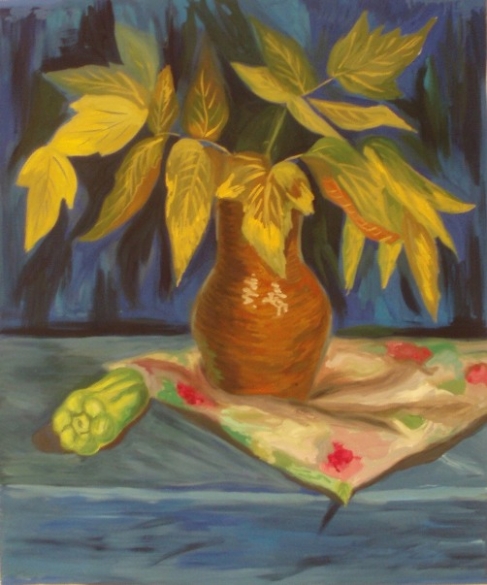 Л. Луканева «Натюрморт с осенними листьями" http://resheto.ru/users/helen1/media/albums/815/3551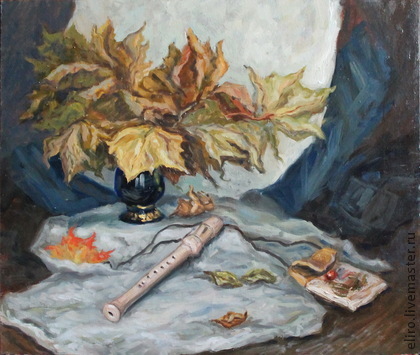 С. Шестова "Натюрморт с осенними листьями и флейтой"http://www.livemaster.ru/item/2169727-kartiny-panno-kartina-natyurmort-s-osennimi (Дети рассматривают репродукции)- Какие листья изобразили художники на своих картинах? (Кленовые листья)Педагог:Листья дубовые, листья кленовыеЖелтеют и падают тихо,Ветер хватает, в кучу бросает,Кружит листики лихо.- А какие листья нарисуем мы (Дубовые и кленовые).Практическая часть. Педагог приглашает детей за стол. Перед детьми картонная основа с нарисованным силуэтом вазы.1этап. Закрашивание фона картины. Педагог предлагает детям нарисовать красками фон картины, стол для вазы. 2 этап. Закрашивание пластилином вазы. Дети вместе с педагогом выбирают цвет пластилина для вазы.- А кто напомнит, как лепить в технике пластилинографии? (Отщипывать маленький кусочек пластилина, скатывать пальцами колбаску, прижимать к контуру, размазывать по поверхности).Педагог показывает, напоминая о том, что размазывать пластилин по основе желательно в одном направлении тонким слоем, без бугров. Дети приступают к работе под музыку И. П. Чайковского «Октябрь» из цикла «Времена года».Затем педагог предлагает украсить вазу природным материалом (семечками дыни, арбуза, акации).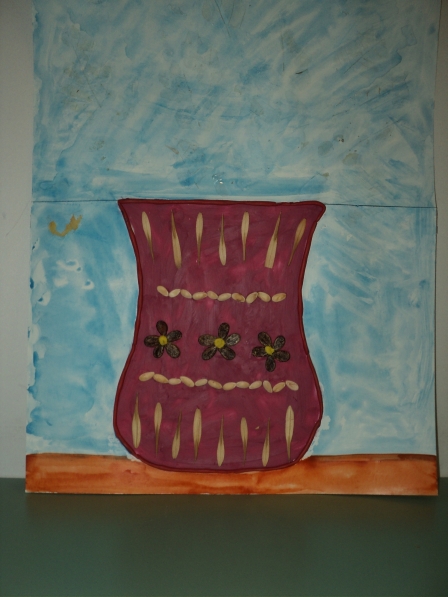 Пальчиковая гимнастика «Осенний букет»Дети расставляют пальцы в сторону и загибают их в такт стихотворению, по очереди, начиная с большого пальца:Раз, два, три, четыре, пять,Будем листья собирать.(Все пальчики собраны в кулак.)Листики дубовые,(Отогните мизинец).Листики кленовые,(Отогните безымянный палец.)Листики рябины,(Отогните средний палец.)Листики осины.(Отогните указательный палец.)Красивые листочки мы вместе соберем(Сложите две ладошки с расставленными пальчиками вместе.)И букет осенний маме понесем!3 этап. Рисование листьев. На столе у детей разложены кленовые и дубовые листья. Педагог обращает внимание детей на форму и окраску листьев.- Кленовые листочки больше по размеру, чем другие, имеют красивую фигурную форму, осенью более красочные. Листья дуба дольше всех остаются зелеными, осень раскрашивает их в золотистый цвет.Педагог раздает шаблоны листьев. Дети обводят простым карандашом шаблоны на картонной основе. Выбирают цвет для своего листа.- Из пластилина нужного вам цвета раскатываем тонкие колбаски и выкладываем ими контур листа. Начинаем работу от фигурных краев листа к середине силуэта. Разноцветные кусочки пластилина накладываем на силуэт листа и «вливаем» цвет в цвет, сглаживая границы соединения пластилиновых пятен разного цвета. Стекой нарисуем прожилки. (Показ педагога. Работа детей.)Затем педагог предлагает дополнить букет настоящими листьями, приклеив их к основе.3. Рефлексия. - Ребята, какие листья мы сегодня рисовали с помощью пластилина? Какой прием использовали?- Какой жанр живописи мы изобразили?- Молодцы, настоящие помощники «волшебницы-Осени!» Придумайте название нашему натюрморту. («Осенний букет», «Осенняя фантазия», «Листья в вазе»)- А теперь представьте себя «деревцем», согните руку в локте, растопырьте пальцы. Вдруг налетел осенний холодный ветер, «деревце» - закачалось.Под слова педагога «деревце» качается в стороны.Он летит быстрее птиц,Он не ведает границ,То как пух весенний нежен,То он грозен, то мятежен.Ветер дерево качает,Листья с дерева срывает.Листья кружатся, летят(Изображают кружащиеся листья: выпрямить руки перед собой, поворачивая ладони в разные стороны, покачать ими вправо, влево).Под ногами шелестят.